RezensionenRezensionen sollten einen Umfang von 3.500 – 5000 Zeichen inkl. Leerstellen haben. Es  können neben aktueller Fachliteratur auch Materialien vorgestellt werden. Hierfür bitte die vollständige Quelle, ISBN-Nr., Seitenumfang und den Preis angeben. Zudem sollte das Cover bitte eingescannt (farbig, Auflösung 300 dpi) und per E-Mail an die Redaktion gesendet werden.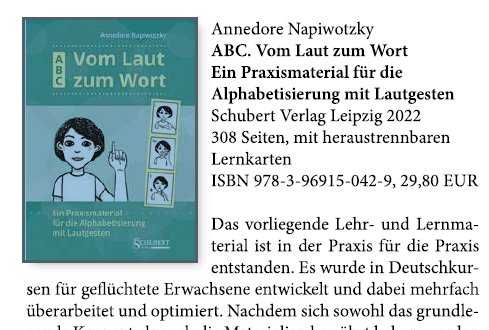 [Titelbildbitte als Extradatei senden]		[Klicken Sie hier und schreiben Sie hier die Rezension. Beachten Sie die Maximalzeichenangabe von maximal 5000 Zeichen.]Verfasser/in[Klicken Sie hier und schreiben Sie Ihren vollständigen Namen und Ort: Name, Ort]